ANALISA PENJADWALAN WAKTUPADA PEMBANGUNAN JEMBATAN GUNUNG LINGAI LEMPAKE TEPIANJURNAL SKRIPSI“Diajukan Untuk Memenuhi PersyaratanMencapai Derajat Sarjana Strata Satu (S-1)”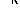 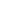 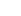 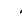 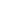 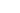 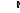 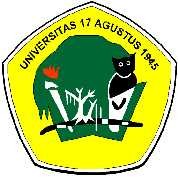 Diajukan Oleh : MUHAMMAD SAIFUL ARIFIN NPM : 09.11.1001.7311.186JURUSAN TEKNIK SIPIL FAKULTAS TEKNIKUNIVERSITAS 17 AGUSTUS 1945 SAMARINDA2015ABSTRAKANALISA PENJADWALAN WAKTUPADA PEMBANGUNAN JEMBATAN GUNUNG LINGAI LEMPAKE TEPIANyang merupakan sebagian persyaratan dalam rangka mencapai gelar Sarjana Teknik pada jurusan Teknik Sipil, Fakultas Teknik, Universitas 17 Agustus 1945 Samarinda.Tantangan pada pelaksanaan proyek adalah bagaimana merencanakan jadwal waktu yang efektif dan perencanaan biaya yang efisien tanpa mengurangi mutu. Di dalam industri konstruksi dikenal beberapa metode penjadwalan proyek, antara lain : Diagram PDM,dengan Software Microsoft Project. Tujuan penelitian ini adalah untuk mencari metode perencanaan dan penjadwalan proyek yang umum dipakai di Indonesia, membandingkan masing-masing metode perencanaan dan penjadwalan proyek untuk mencari karakter yang sesuai dengan sifat proyek, dan melakukan simulasi masing-masing metode perencanaan dan penjadwalan proyek serta menganalisa kelebihan dan kekurangannya. Pengumpulan data dilakukan dengan mengumpulkan 1 jadwal proyek yang meliputi proyek pekerjaan. Kemudian dilakukan analisis data, elaborasi dan komparasi dari 1 sampel proyek, yaitu berupa metode Diagram PDM yang diubah ke dalam bentuk metode Software Microsoft Project. Hasil analisa menunjukkan bahwa Bar Chart masih umum digunakan di dalam penjadwalan proyek konstruksi,.Agar dapat saling menutupi kekurangan masing-masing metode, maka sebaiknya tidak hanya menggunakan satu metode perencanaan dan penjadwalan proyek, tapi juga dapat mengombinasikannya dengan metode yang lain. Sebagai tindak lanjut dari studi ini adalah perlu adanya penerapan dan penggunaan metode perencanaan dan penjadwalan proyek yang sesuai dengan karakteristik proyek. Selanjutnya dapat dilakukan kajian yang lebih mendalam untuk mengetahui hubungan logika ketergantungan dan lintasan kritis pada proyek.Kata Kunci : Penjadwalan Proyek,, dan Diagram PDM, dengan Software Microsof Project.1.1 Latar BelakangBAB 1PENDAHULUANJembatan  adalah  suatu  konstruksi  yang  berfungsi  untuk  meneruskan  jalan melalui suatu rintangan yang berada lebih rendah. Rintangan ini dapat berupa jalan lain (jalan air atau jalan lalu lintas biasa). Jika jembatan berada diatas jalan lalu lintas maka disebut sebagai viaduct (struyk dan van der veen, 1984). Perkembangan trasportasi yang semakin erat kaitannya dengan pembangunan, baik berupa pembangunan jalan  maupun  jembatan  yang  berfungsi  untuk  memperlancar  arus kendaraan  sehingga  tercipta  efisiensi  waktu  dalam  beraktifitas,  maka  tingkat kesulitan untuk mengelola dan menjalankan sebuah proyek jembatan semakin tinggi tingkat kesulitannya, berarti semakin panjang durasi waktu yang di butuhkan untuk menyelesai kan proyek tersebut.Oleh karena itu disini dapat di perluakan manajemen waktu (time management) yang disamping mempertajam prioritas, juga mengusahankan peningkatan efisiensi dan efektivitas pengelolaan proyek agar di capai hasil yang maksimal dari sumber daya yang tersedia. Semua itu untuk mencapai tujuan dari sebuah proyek Jembatan yaitu kesuksesan yang memenuhu kereteria waktu (Jadwal), biaya (anggaran), dan mutu (kualitas).Selain manajemen waktu, tentu juga harus diikuti dengan pelaksanaan proyek yang sesuai dengan perencanaannya, dengan managemen waktu dan  pelaksanaan yang baik, maka sebuah resiko sebuah proyek konstruksi jembatan tersebut akan mengalami keterlambatan menjadi kecil. Secara langsung hal tersebut akan mengurangi pembengkakan biaya proyek, sera pada akhir nya memberikan keuntungan tersendiri dari kontraktor sebagai tanggung jawab pelaksanaan proyek.Saat ini banyak dijumpai proyek-proyek jembatan yang mempunyai performa yang kurang baik untuk menyelesaikan tepat waktu, maka di perlukan suatu analisa tentang   pelaksanaan   managemen   waktu   proyek   jembatan   pada   perusahaan kontraktor, sehingga dapat di ketahui kekurangan dan kelemahan yang di lakukan selama ini, yang nantinya dapat menjadi masukan bagi kontraktor, untuk dapat lebih baik lagi dalam pelaksanaan manajemen waktu suatu proyek.1.2 Rumusan Masalah1.		Berapakah waktu yang di selesaikan pada perancanaan dan realisasi dengan mengunakan metode Miscrosoft Project dan Metode Precedence Diagram (PDM).2.  Bagai   mana   menentukan  lintasan   keritis   dengan   mengunakan  metodeMiscrosoft Project dan Metode Precedence Diagram (PDM).1.3 Batasan MasalahAdapun Maksud dari tujuan penelitian ini adalah :1.		mengetahui segala aspek kegiatan penjadwalan yang menunjang kegiatan untuk penggunaan Software Microsoft Project dan Metode Precedence Diagram (PDM), dalam pelaksanaan konstruksi.2.  Untuk   mengetahui   lintasan   keritis   pada   Manajeman   waktu   proyekPerencanaan dan realisasi.1.4 Maksud Dan Tujuan PenelitianAdapun Maksud dari tujuan penelitian ini adalah mengetahui segala aspek kegiatan   penjadwalan   yang   menunjang  kegiatan   untuk   penggunaan   Software Microsoft Project dan Metode Precedence Diagram (PDM), dalam pelaksanaan konstruksi, Adapun tujuan penulisan laporan ini adalah untuk mengetahui dan mendapat gambaran secara nyata tentang pelaksanaan pekerjaan di lapangan yang sesunguhnya dan  mendapat pengetahuan lebih  dalam  tentang manajeman sebuah proyek kontruksi dengan mengunakan Software Microsoft Project dan Metode Precedence Diagram (PDM).1.5 Manfaat Penelitian1.  Bagi Ilmu PengetahuanHasil  penelitian  ini  merupakan  pengembangan  dari  teori-teori  yang  ada dihubungkan dengan kenyataan di lapangan, dari hasil ini dapat ditarik suatu kesimpulan baru yang pada waktu yang akan datang dapat di kembangkan lebih lanjut.2.  Bagi perusahaan kontraktorPenelitian ini dapat memberikan masukan pada perusahaan kontraktor, kerna dari hasil yang diperoleh dapat diketahui konsep yang baik tentang bagai mana pelaksanaan time management proyek konstruksi, sehingga dapat membantu para kontraktor dalam melaksanakan peroyek yang komplek yang baik dari segi perencanaan, pengawasan, dan pekerjaan lapangan.3.  Bagi penelitiPenelitian ini dapat menambah wawasan dan mempertajam kemampuan untuk menganalisa managemen proyek bagi peneliti, sehingga dapat menjadi bekal untuk terjun dalam dunia kerja.1.6 Ruang Lingkup dan Batasan PenelitianDalam Pembuatan naskah Tugas Akhir ini permasalahan di batasi kedalam hal-hal di bawah ini, penelitian meliput :Masalah utama yang akan dikaji dalam penelitian ini adalah penerapan jadwal pelaksanaan konstruksi terutama pada perhitungan waktu pelaksanaan proyek dan awal perencanaan. dengan menggunakan Software Microsoft Project dan Metode Precedence Diagram (PDM) dan mengetahui masalah-masalah dalam managemen proyek.1.7 Sistematika PenulisanBAB  I  :  Dalam  bab  ini  menguraikan tentang,  pendahuluan, latar  belakang, rumusan masalah, maksud dan tujuan penelitian, ruang lingkup dan batasan masalah, sistematika penulisan.BAB  II  :  Dalam bab ini  menguraikan tentang,  landasan teori, penjadwalan, pengertian proyek, kompleksitas dan macam proyek, sasaran proyek dan tiga kendala, dinamika dalam siklus proyek, fungsi dan proses perencanaan pengendalian proyek, dengan metode Precedence Diagram (PDM), pengertian dan pemahaman microsoft project, keuntungan microsoft project, tujuan microsoft project, definisi oprasional microsoft project, langkah-langkah menggunakan microsoft project.BAB  III  :  Dalam  bab  ini  menguraikan tentang,  metode  peneltian,  tahapan penulisan, lokasi penelitian, sumber data penelitian, teknik pengumpulan data, teknik analisa data, jadwal penelitian, alur flowchart penelitian.BAB IV  :   Dalam  bab   ini   menguraikan  tentang,  data  penelitian,  metode pengabilan data, dan metode analisa data.BAB V : Dalam bab ini menguraikan tentang, kesimpulan dan saran-saran.BAB II LANDASAN TEORIDalam  hal  ini  mengelola  kegiatan  dengan  menggunakan konsep  manajemen merupakan langkah yang relatif baru, dimana konsep ini ditandai dengan menerapkan suatu pendekatan, metode, dan teknik tertentu pada pemikiran-pemikiran manajemen dengan meningkatkan daya guan dan hasil guna dalam menghadapi kegiatan yang di namis dan non-rutin, yaitu kegiatan proyek kostruksi (Soeharto, 1999)Dalam bab ini akan di tinjau beberapa teori yang akan di gunakan sebagai dasar acuan    untuk    menganalisa    persoalan    yang    di    hadapi    dalam    menentukan langkah-langkah pemecahannya. Adapun teori-teori yang akan di ajukan di gunakan sebagai  pendekatan  dalam  langkah-langkah pemecahan  masalah  akan  di  uraikan berikut ini.2.1   Penjadwalan2.1.1 Pengertian PenjadwalanPengertian  jadwal  menurut  kamus  besar  bahasa  Indonesia adalah  pembagian waktu berdasarkan rencana pengaturan urutan kerja, daftar atau tabel kegiatan atau rencana kegiatan dengan pembagian waktu pelaksanaan yang terperinci. Sedangkan pengertian penjadwalan adalah proses, cara, perbuatan menjadwalkan atau memasukkan ke dalam. Karena penjadwalan proyek merupakan sesuatu yang penting, sehingga dalam merencanakannya harus realistis berdasarkan data-data dan informasi tentang proyek.2.2 Pengertian ProyekProyek  dapat  di  artikan  sebagai  suatu  kegiatan  sementara  yang  berlangsung dalam jangka waktu terbatas, dengan alokasi sumber daya tertentu yang dimaksudkan untuk menghasilkan produk yang kriteria mutunya telah digariskan dengan jelas. Daripengertian di atas maka dapat terlihat adanya ciri pokok proyek sebagai berikut :A.   Bertujuan menghasilkan lingkup tertentu berupa produk akhir atau hasil kerja akhir.B.   Jumlah biaya, sasaran jadwal serta kriteria mutu dalam proses mencapai tujuan di atas telah di tentukan.C.   Bersifat sementara, dalam arti umurnya di batasi oleh selesainya tugas.Titik awal   dan akhir ditentukan degan jelasD.   Nonrutin tidak berulang-ulang, jenis dan intensitas kegiatan berubah sepanjang proyek berlangsung. (Imam Soeharto.1995 : 1).2.11 Metode Preseden Diagram ( PDM )Metode  preseden  diagram  adalah  jaringan  kerja  yang  termasuk  klasifikasi Activity On Node (AON) . Disini kegiatan dituliskan dalam node yang umumnya berbentuk segi empat, sedangkan anak panah hanya sebagai petunjuk hubungan anatara kegiatan-kegiatan yang bersangkutan. Dengan demikian, Dummy yang adadalam   CPM   merupakan   tanda   yang   penting   untuk   menunjukkan  hubungan ketergantungan, didalam PDM tidak diperlukan.Aturan dasar  CPM  mengatakan bahwa  suatu  aktifitas  boleh  dimulai  setelah pekerjaan terdahulu (predecessor) selesai, maka untuk proyek dalam rangkaian kegiatan yang tumpang tindih (overlapping) dan berulang-ulang akan memerlukan garis dummy yang banyak sekali, sehingga tidak praktis dan kompleks. (Iman Soeharto.1995 : 241).2.13 Pengertian dan Pemahaman Microsoft ProjectMicrosoft  Project  merupakan  software  administrasi  proyek  yang  digunakan untuk melakukan perencanaan, pengelolaan, pengawasan dan pelaporan data dari suatu proyek. Kemudahan penggunaan dan keleluasaan lembar kerja serta cakupan unsur- unsur proyek menjdikan software ini sangat mendukung proses administrasi sebuah proyek.Microsoft Project memberikan unsur-unsur manajemen proyek yang sempurna dengan memadukan kemudahan penggunaan, kemampuan, dan fleksibelitas sehigga penggunaanya dapat mengatur proyek secara lebih efisien dan efektif. Pengelolaan proyek konstruksi membutuhkan waktu yang panjang dan ketelitian yang tinggi.Microsoft Project dapat menunjang dan membantu tugas pengelolaan sebuah proyek konstruksi sehingga menghasilkan suatu data yang akurat.Keunggulan Microsoft Project adalah kemampuannya menangani perencanaan satu kegiatan, pengorganisasian dan pengendalian waktu serta biaya yang mengubah input data  menjadi output data  sesuai tujuanynya. Pengelolaan proyek pekerjaan pembangunan jalan dengan Microsoft Project secara khusus ditunjukan bagi para perencana dan  praktisi  yang ingin  menerapkan  Microsoft Project  secara  praktis, cepat dan aplikatif untuk mengelola proyek pekerjaan pembangunan jalan.Microsoft Project merupakan software yang dapat digunakan untuk membuat rancangan proyek serta melakukan manajemen dalam proyek tersebut. Kelengkapan fasilitas dan kemampuannya yang luar biasa dalam mengolah data-data proyek menjadi software ini  paling banyak di  pakai oleh  operator komputer. Ini  karena keberadaanya benar-benar mampu membantu dan memudahkan pemakai dalam menyelesaikan pekerjaan, terutama pekerjaan yang berhubungan dengan olah data proyek.BAB III METODE PENELITIAN3.1 Tahapan PenulisanMulai, merupakan awal dari semua proses dalam melakukan suatu penulisan terhadap suatu kegiatan.Lalu   dilanjutkan  dengan  Studi  Pustaka,  yang  berisi  materi-materi   yang berkaitan dengan penulisan ini, kemudian mengumpulkan referensi tentang hal-hal yang  berhubungan dengan  bagai  mana  proses  dan  pelaksanaan  dari  manajemen waktu proyek konstruksi yang baik dari beberapa sumber, antara lain : literatur, baik buku ataupun jurnal dan di pelajari dan di tuangkan ke dalam penulisan Tugas Akhir ini.3.2 Lokasi PenelitianLokasi penelitian dilakukan pada Jalan Atmoro Kelurahan Teritip. Berikut peta lokasi penelitian terdapat pada Gambar 3.1.Lokasi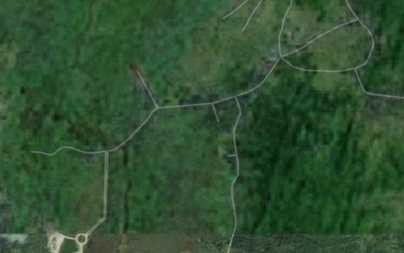 PenelitianGambar : 3.1 Lokasi PenelitianGambar : 3.2 Detail Lokasi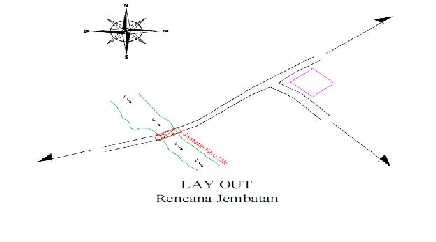 3.3 Sumber Data PenelitianAda dua jenis Sumber data yaitu :1.   Data PrimerData-data yang dikumpulkan dari setudi kasus pengamatan lapangan secara informal, yaitu wawan cara dengan staf dari kontraktor.2.   Data SekunderData-data yang diperoleh dari setudi literatur dengan berbagai buku referensi, dan jurnal, ada pula diperoleh dari kontraktor seperti gambar kerja, schedulle rencana dan Kontrak kerja.Data yang di peroleh dengan kontraktor masih merupakan data mentah, sehingga masih banyak melakukan pengolahan lebih lanjut untuk. Agar mendapatkan nilai data yang lebih baik dan lebih akurat sehingga hasil yang di dapat mewakili keseluruhan jumlah data.BAB IVPEMBAHASAN4.1 Data PenelitianPada bab ini akan dibahas mengenai data penelitian, metode pengumpulan data dan metode analisa data pada proyek Jembatan Gunung Lingai Lempake Tepian yang dijadikan sebagai studi kasus pada penelitian ini. Adapun aspek yang akan dibahas adalah penerapan jadwal pelaksanaan konstruksi terutama pada perhitungan waktu pelaksanaan pada pekerjaan pembangunan jembatan gining lingai lempake tepian.Peroyek pembangunan Jembatan Gunung Lingai Lempake Tepian, dengan lokasi kegiatan proyek di  samarinda Kalimantan Timur dengan bentang jembatan  yang ditangani 30m, lebar jalur jembatan 8m, lebar bahu jembtan 0.95 m. Nilai kontrak paket pekerjaan ini sebesar Rp. 9.335.244.000,00-. Dengan durasi waktu 154 hari kalender yang di mulai tanggal 23 Juli 2015 sampai 23 Desember 2015 Adapun data yang di dapat adalah berupa gambar kerja, laporan keuangan, time schedulle / kurva S.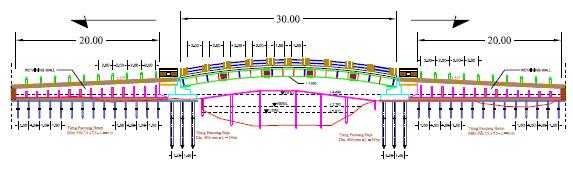 Gambar : 4.1 Gambar Detail Jembatan4.2 Analisa DataGuna mencapai efisiensi pembangunan jembatan gunung lingai lempake tepian, maka manajemen pelaksanaan dan pengendalian waktu adalah salah satu metode untuk memenuhi kebutuhan-kebutuhan pemilik akan pelaksanaan pembangunan yang efektif.Makin  majunya  cara-cara  pelaksanaan  perwujudan  konstruksi  dalam  abad modern ini, maka makin terasa perlunya menerapkan prinsip-prinsip manajemen yang sehat di dalam mencapai sasaran kegiatan-kegiatan pelaksanaan tersebut.Kemajuan electronika memberikan kemungkinan-kemungkinan cara-cara pengendalian pelaksanaan yang lebih sempurna dan efektif, yang berupa komputerisasi pengolahan-pengolahan data-data yang sebaliknya menuntut adanya suatu sistematika tertentu di dalam rangkaian kegiatan manajemen ini.Selanjutnya masuk proses Analisa, proses analisa ini menggunakan Software Microsoft Project dan Metode Precedence Diagram (PDM), bertujuan untuk menganalisa dan mempelajari semua permasalahan yang timbul selama masa pekerjaan dan mencari solusi terbaik bagi setiap masalah yang ada. Kemudian dari data proyek tersebut diambil 1 (satu) sample untuk dieksplorasi, yaitu adalah time schedulle / kurva S.Setelah  proses  analisa  selesai,  kemudian di  lanjutkan  lagi  dengan  membuat Kesimpulan, kesimpulan berisi ringkasan dan semua proses yang dilakukan sebelumnya yang bertujuan agar para pembaca lebih memahami maksud dan tujuan dan penulisan ini.BAB V PENUTUP5.1 KESIMPULANDari hasil studi literatur dan analisa data dalam rangka mengkaji, dan membandingkan berbagai metode perencanaan dan penjadwalan proyek konstruksi yang telah dilakukan, diperoleh kesimpulan sebagai berikut :1.  Durasi waktu pada metode Microsoft Project dan metode Diagram PrecedenceDiagram (PDM)2.		Dari  data  yang  di  analisa  dengan  menggunakan  Software  Microsoft  Project, terdapat : 4 Lintas Kritis, 2 Pekerjaan Bersamaan,. Dengan total durasi 154 hari dari tanggal 23-7-15 sampai dengan       tanggal  23-12-15.Dari  data  yang  di  analisa  dengn  menggunakan  Metode  Precedence  Diagram (PDM), terdapat : Pada Pekerjaan B,D,E, dan F adalah pekerjaan yang harus di dahulukan sebelum pekerjaan inti masuk, seperti pada pekerjaan H,I,J,K  dan B,D,E dan F yaitu pekerjaan    lintas   kritis,   apabila   pekerjaan   lintas   kritis mengalamiketerlambatan maka akan     berpengaruh pada penjadwalan pekerjaan berikutnya.-METODE MICROSOFT PROJECTMETODE MICROSOFT PROJECTMETODE MICROSOFT PROJECTNama KegiatanDurasiRencanaDurasiRealisasiMobilisasi dan demobilisasi217Galian Struktur Dengan Kedalaman 0 – 2 Meter77Timbunan Biasa710Timbunan / Urugkan Pasir7Timbunan / Urugkan Pasir Cor7Beton 30 Mpa21Beton 20 Mpa21Beton B0 (10 Mpa)35Baja Tulangan U39 Ulir35Penyediaan Baja Struktur BJ 37 Titih Leleh 240 Mpa6316Penyediaan Tiang Pancang Baja Diameter 406 mmTebal 12mm7714Pemancangan Sheet Pile Baja21Pemancangan Tiang Pancang Pipa Baja Diameter406mm14TOTAL DURASI15449METODE PRECEDENCE DIAGRAMMETODE PRECEDENCE DIAGRAMMETODE PRECEDENCE DIAGRAMNama Kegiatan                          Durasi RencanaNama Kegiatan                          Durasi RencanaDurasi RealisasiA77B1010C712D4517E2013F35G33H25I5J35K7TOTAL DURASI                                     154TOTAL DURASI                                     15449